środa, 29 kwietnia 2020TEMAT DNIA: Jak powstaje film? 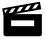                                                                   EDUKACJA POLONISTYCZNADzisiaj zapoznamy się z  etapami powstawania filmu na podstawie tekstu informacyjnego „Jak powstaje film?”. Będziemy rozwiązywać zadania tekstowe.Przeczytaj informacje o osobach pracujących w ekipie filmowej. (podr.pol.-społ.s.42-43)W zeszycie uzupełnij zdania podanymi wyrazami: kaskader, dźwiękowiec, scenarzysta, aktor, reżyser, statysta, scenograf, kamerzysta. Scenariusz filmu pisze……… . ………………. dowodzi całą produkcją filmową. ………………. gra na scenie. Ktoś, kto dba o dobre nagranie dźwięku to …….. . …………… nie jest aktorem, ale odgrywa proste role w tle. …………… dba o odpowiednią dekorację.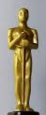  O dobre nagranie materiału filmowego dba ………….. . Ktoś, kto zastępuje aktora w niebezpiecznych scenach w filmie to ………… .Przyjrzy się kadrom filmowym uzupełnij ćwiczenia (ćwicz. pol.-społ. s.74-75).Oscar to nagroda przyznawana corocznie przez Amerykańską Akademię Sztuki i Wiedzy Filmowej w dziedzinie filmu.                                                          EDUKACJA MATEMATYCZNO-PRZYRODNICZARozwiąż zadania z treścią  (ćwicz. mat-przyr.s.47-48) s. 48 bez kropki.Dla chętnych Liczę s. 59                                                                           Chwila na relaks. Dziś możesz się nauczyć I części układu tanecznego do utworu Wiki Gabor i Kayah pt.: "Ramię W Ramię". Nauczanie układu podzielone jest na 3 części, czyli 3 lekcje. Dziś lekcja pierwsza:  https://www.youtube.com/watch?v=_niF6s8tbZE&feature=youtu.be                             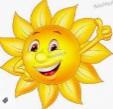 Pozdrawiam cieplutko. Aleksandra Szafron                                                                                    RELIGIASzczęść Boże.
1.Modlitwa Chwała Ojcu i Synowi i Duchowi Świętemu jak była na początku teraz i zawsze i na wieki wieków .Amen.
2.Dzisiejszy temat :"Wielbimy Boga".
3.Obejrzyjcie ciekawy filmik, nagrany przez księdza, w którym usłyszycie Ewangelię ..Nawiązuje ona do wędrówki dwóch uczniów do miasteczka Emaus, tuż po śmierci Pana Jezusa. W drodze spotykają nieznajomego i opowiadają mu o tym, co się wydarzyło w Jerozolimie. Jezus objawia im się jako Chrystus Zmartwychwstały. Spotkanie uczniów z Jezusem przybliża nas do spotkania z Jezusem w Eucharystii podczas w I Komunii Świętej.Link do filmiku:      https://www.youtube.com/watch?v=OxWYuy6HNOY
4.Podobało się ? Myślę, że tak.
Wykonajcie ćwiczenia  z zakładki 43. Nie odsyłacie mi tej lekcji.
5.Na zakończenie wielbimy Boga śpiewem : "Gdy na morzu wielka burza Jezus ze mną w łodzi jest..." Piosenka znajduje się na końcu filmiku, pośpiewajcie sobie ..."Kto śpiewa dwa razy się modli":)
Pozdrawiam Was Katechetka Dorota K.